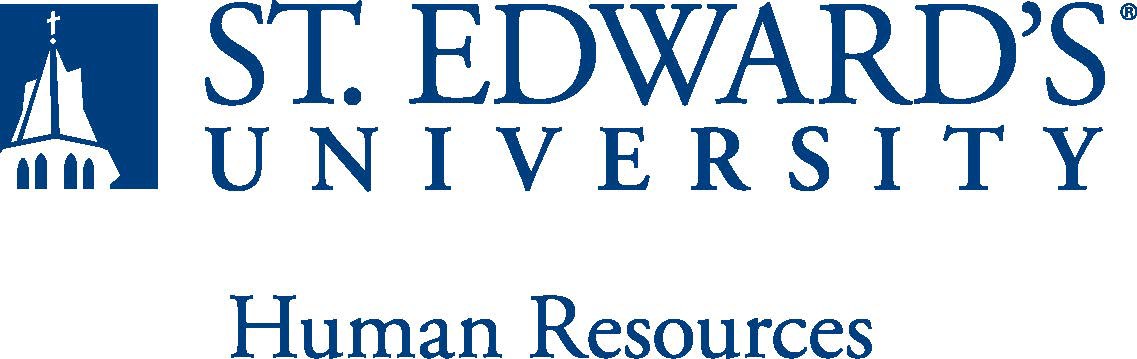   Provide complex clerical and administrative support to the Office of Disbursement Services.Data collection, data entry, and reporting of employee set up and payment information for various types of employees (staff, faculty, adjuncts, students, and international) New hire and re-hire data collection, review and entry into ERP systemMaintain Smartsheet dataProcess Employee Action Notices (employee HR/Payroll data changes)Process separationsParticipate in periodic system upgrade testing.Proficiency with basic math calculations.Vacation payoutsCalculation of over and under paymentsSpecial payment typesFamiliarity with general accounting principles.Use of Chart of Accounts Basic reconciliations for validation Maintain a high-level confidentiality.Access to sensitive informationAbide by laws and regulations for employee data retentionUse of office hardware and software. Office equipmentTime keeping softwareERP systemOutstanding organizational and time management skills. Excellent communication abilities with aptitude in problem solving.Respond to department queriesAssist with external communicationResearch and resolve data discrepancies Assisting and training employees on departmental processes.Time keeping systemEnsure proper use of department policy, laws, and regulations Assist with special projects as needed.HS graduate or equivalent.   Two years relevant work experience. Fundamental computer skills.Proficient in Microsoft Office software. Must be able to prioritize and effectively manage a high volume of tasks.Ability to read and interpret moderately complex information, originate simple to moderately complex correspondence. Ability to comply with workplace guidelines and attendance requirements. Successful completion of an employment and/or criminal history background check requiredThis is an non-exempt position and your expected work schedule is Monday through Friday. Special Conditions: Position limits vacations during summer months due to fiscal year end activities.    The expectations listed below are representative of the abilities that may be needed to fulfill duties of this position Reasonable accommodations may be made to enable individuals with disabilities to perform the essential functions. Physical strength/endurance to enable the individual to perform/participate in the following activities:Physically able to lift various materials up to  pounds on an occasional basis.While performing required job tasks, physically able to bend, crouch and reach continuously.While performing required job tasks, physically able to climb stairs, ladders or scaffolding as necessary.  While performing required job tasks, physically able to remain seated, frequently to continuously.Possesses dexterity abilities required to perform typing, operate a computer and other office equipment, to perform filing, and related job responsibilities and attention to detail competence.  Physically able to spend significant time reading both on paper and on a computer.Ability to travel by car and plane for University business. Ability to drive.    SUPERVISION RECEIVED:  	General supervision is provided by     SUPERVISION EXERCISED:  	None   The incumbent is expected to have or possess:Ability to exercise and apply sound judgment and decision-making skills as well as the ability to maintain integrity and confidentiality of data.Ability to edit work for spelling and grammar, present numerical data effectively and is able to read and interpret written information. Demonstrates accuracy and thoroughness and monitors own work to ensure quality.Adapt to change in the work environment, manage competing demands and able to deal with frequent change, delays or unexpected events.Remains competent and current through self-directed professional reading, developing professional contacts with colleagues, attending professional development courses, and attending training and/or courses as required by the supervisor.Demonstrated ability and interest in growth and learning new skills.Ability to accept supervision, assignments, change and correction. Proven effectiveness in dealing with a wide range of professionals, staff, and administrators. Ability to balance priorities to accomplish assigned tasks within the required time frame and be able to shift quickly between several tasks without loss of continuity.Engage in meaningful and intentional professional development appropriate for areas of responsibility and actively engage in personal and campus well-being initiatives.Carry out all responsibilities and objectives in professional manner.Accept and render constructive criticism in a professional manner.Contributes to a work environment that encourages knowledge of, respect for, and development of skills to engage with those of other cultures or backgrounds in accordance with the Holy Cross Mission.Adhere to the policies and procedures established by St. Edwards University.This document describes the general purpose, duties and essential functions associated with this job and is not an exhaustive list of all duties that may be assigned or skills that may be required.I have read and understand my job description and acknowledge that management reserves the right to change or reassign job duties or combine jobs at any time.Employee (Print Name): 	Date:  	Employee (Signature): 	Date:  	Job Title: Disbursement Generalist 1FLSA Classification:Exempt NonexemptReports to: Payroll ManagerLocation:  Premont Hall Department: BusinessDivision: FinanceEmployment Category:Full-Time	☐ Part-TimePaygrade: 317HR OFFICE USE ONLY:HR OFFICE USE ONLY:Approved by:Approved by:Signature of the person with the authority to approve the jobdescriptionPrinted Name ofApprover:Printed Name ofApprover:Printed name of the person with the authority to approve the jobdescription.Dateapproved:Dateapproved:Date upon which the job description was approvedReviewed:Reviewed:Date when the job description was last reviewed